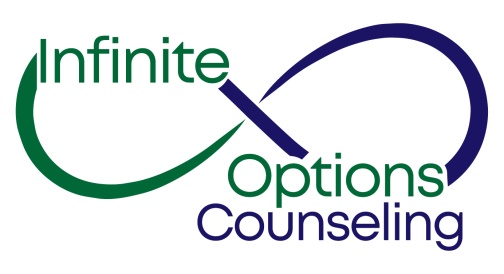 I (We) authorize Infinite Options Counseling, LLC to release and secure information from the clinic/medical record of:___________________________________________________________________________               ______________      (Name of Client/Recipient of mental health services)              			                        (Date of Birth)To/From:________________________________________________________________________________________________(Facility/Provider)________________________________________________________________________________________________(Address)Nature of information to be released and secured:_______________________________________________________							(State specific nature of information to be disclosed)For the purposes of_________________________________________________________________________________				(State the specific purpose of information to be disclosed)I understand that I have the right to revoke this authorization, in writing, at any time by sending notice to Infinite Options Counseling, LLC.  I understand that revocation is not valid to the extent that Infinite Options Counseling, LLC has acted in reliance on such authorization.  This authorization is valid until_______________(Date)I understand this information may be transmitted in written, verbal and/or electric form_______________(Initial)A copy of this release shall have the same force and effect as the original. ________________________________________		______________________________________(Client Signature 12 yrs. or older) 	(Date)			(Parent/Guardian Signature)		(Date)________________________________________		______________________________________(Witness)			 	(Date)			(Relationship)NOTICE TO RECEIVING FACILITY/THERAPIST: You may not re-disclose any of this information unless the person who consented to this disclosure specifically consents to such re-disclosure.I understand that there is a potential for re-disclosure of this information by the recipient and, if that occurs, the information may not be protected by federal law.